УКРАЇНАЧЕРНІВЕЦЬКА ОБЛАСНА ДЕРЖАВНА АДМІНІСТРАЦІЯ         ДЕПАРТАМЕНТ ОСВІТИ І НАУКИвул. М. Грушевського, . Чернівці, 58002, тел. (0372) 55-29-66, факс 57-32-84,  Е-mail: doncv@ukr.net   Код ЄДРПОУ 3930133724.01.2022 № 01-34/209                             На № ____________від ___________Керівникам органів управління у сфері освіти територіальних громад Керівникам закладам освіти обласного підпорядкуванняКерівникам закладів професійної (професійно-технічної), фахової передвищої освітиВідповідно до листа ГО «Всеукраїнське водне товариство «WaterNet» від 10.01.2021 № 10-01/24 Департамент освіти і науки обласної державної адміністрації інформує, що  ГО «Всеукраїнське водне товариство «WaterNet» оголошує про початок прийому робіт на конкурс «Всеукраїнський юнацький водний приз 2022» (ВЮВП), шо є національним етапом міжнародного змагання молоді «Стокгольмський юнацький водний приз».Конкурс покликаний об’єднати інтелектуальні та творчі здібності молоді задля вирішення проблем раціонального використання водних ресурсів, забезпечення суспільства якісною питною водою, мінімізацією водоспоживання у всіх галузях народного господарства тощо.ВЮВП відкритий для всіх проектів, які торкаються водної тематики. Основні критерії визначення переможця - інноваційність технічного рішення, самостійність виконання та глибина досліджень. На ВЮВП можна подавати роботи, які вже брали, беруть або братимуть участь в інших конкурсах.До участі запрошуються учні закладів загальної середньої, професійної (професійно-технічної), фахової передвищої освіти — молодь віком від 15 до 20 років.Національний фінал конкурсу «Всеукраїнський юнацький водний приз 2022» відбудеться 19-21 квітня 2022 року в онлайн-форматі. Переможець конкурсу буде представляти Україну на міжнародному фіналі конкурсу «Stockholm Junior Water Prize», який пройде 29 серпня-2 вересня 2022 року в Стокгольмі.Для участі у конкурсі «Всеукраїнський юнацький водний приз» необхідно заповнити та надіслати необхідні документи в електронному вигляді не пізніше 21 лютого 2022 року. Пакет документів та порядок оформлення конкурсних проектів можна знайти в Положенні про Конкурс (https://waternet.ua/).Просимо довести зазначену інформацію до відома всіх зацікавлених осіб.В.о. директора Департаменту                                         Оксана ГРИНЮК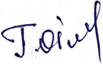 Юлія Дячук, 55 18 16